Управление образования  города Пензы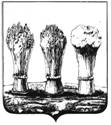 Муниципальное бюджетное общеобразовательное учреждение гимназия № . Пензы (МБОУ гимназия № 42 г. Пензы)П Р И К А З12.09.2023                                                                                                                               № __42.1-оп__Об утверждении состава оргкомитета и жюри школьного этапа всероссийской олимпиады школьников по предметамВ рамках организованного проведения в 2023-2024 учебном году школьного этапа всероссийской олимпиады школьников, руководствуясь Уставом гимназии, 
п р и к а з ы в а ю:Утвердить состав оргкомитета школьного этапа всероссийской олимпиады школьников 2023-2024 года согласно приложению 1.Утвердить состав жюри школьного этапа всероссийской олимпиады школьников 2023-2024 года согласно приложению 2.3. Контроль за исполнением настоящего приказа возложить на Котельникову С.В., заместителя директора.Директор                                                                                                                  Т.Ю. СионоваИсп.  